PanJiří KrálMoravské nám. 1/1602 00 Brno-městoV Plané 30. září 2019Pozvánka na kulturní akciVážený pane, jakožto hlavní pořadatel kulturních akcí v obci bychom Vás chtěli srdečně pozvat na již 10. ročník festivalu svatomartinských vín, který se koná od 9. 10. 2019 do 10. 10. 2019.Součástí festivalu bude vystoupení místní rokové kapely, dále ochutnávky tradičních pokrmů a samozřejmě ochutnávka vín těch nejlepších vinařů z celé republiky. Velice nás potěšíte, pokud se této akce zúčastníte i letos.Za celý tým pořadatelů se na Vás těšíKlára Veselá 
Oddělení kultury PlanáPřílohaProgram Festivalu svatomartinských vínFestival svatomartinských vín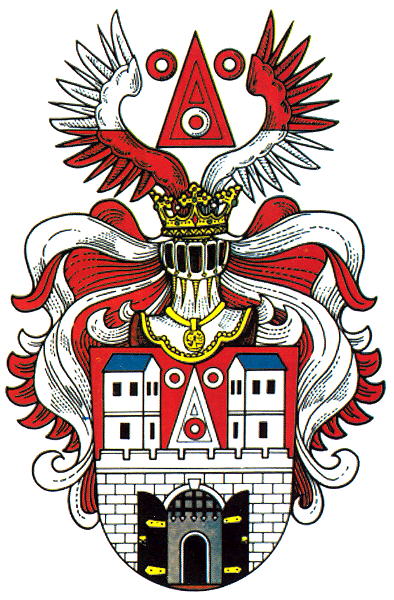 9. 10. 201910:00–11:00	Zahájení svatomartinského koštu11:00–13:00	Průvod stárků městem zakončený předtančením13:00–18:00	Cimbálová hudba18:00–23:00	Vystoupení místní rokové kapely10. 10. 201910:00–17:00	Tradiční řemeslný jarmark14:00–18:00	Prodejní ochutnávky svatomartinských vínPo oba dny bude probíhat bohatý doprovodný program, 
program pro děti se šášou Andulkou.